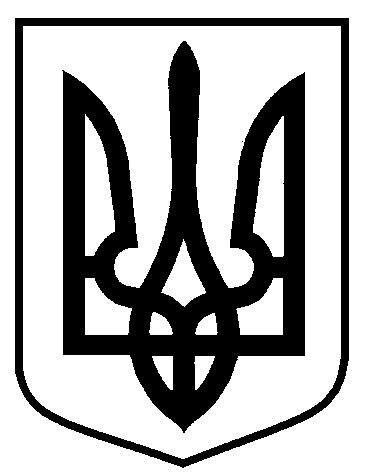 Сумська міська радаДЕПАРТАМЕНТ КОМУНІКАЦІЙ ТА ІНФОРМАЦІЙНОЇ політики 40000, м. Суми, майдан Незалежності, 2, тел. (0542) 700-561, 700-620e-mail: dkip@smr.gov.ua, inform@smr.gov.uaМіському головіЛисенку О.М.Про організацію роботи з впровадження громадського (партиципаторного) бюджетуМинулого року у Сумах за ініціативи міського голови розпочалося впровадження інноваційного механізму залучення містян до фактично управління містом, прямої участі у вирішенні питань місцевого значення. Громадський бюджет – це частина коштів міського бюджету, що йде на фінансування проектів та пропозицій мешканців міста. Громадський бюджет інакше називають партиципаторним або бюджетом участі. Городяни пропонують свої ідеї щодо розвитку міста, створення комфортних умов для проживання, громада голосує за кращі з них, а міська влада зобов’язується їх реалізувати. Таким чином, містяни самостійно визначають, куди спрямувати частину коштів міського бюджету.Суми були в першій десятці міст в Україні, де міська влада взялася впроваджувати такий інструмент місцевої демократії, поряд з Черкасами, Черніговом, Полтавою та ін. І не випадково, адже пріоритетом міської влади є публічність та прозорість своєї діяльності, залучення городян до ухвалення управлінських рішень.Зауважу, що це не разова акція, а тривала системна робота влади та громади. Партиципаторний бюджет є циклічним, має свої певні етапи. На 2017 рік передбачено 5 млн. грн. на реалізацію проектів сумчан, щороку їх обсяг зростатиме на 1 млн. грн., і у 2020 році досягне 8 млн. грн., а можливо і більше.Серед завдань, які ставилися у рамках громадського бюджету, є також і підвищення рівня обізнаності мешканців з бюджетним процесом, отримання навичок проектної діяльності, зміцнення комунікацій не лише на рівні вертикальному - «влада-громада», а й горизонтальному - між самими городянами, формування у мешканців бережливого ставлення до об’єктів інфраструктури та уособлення себе частиною сильної громади. До того ж, громадський бюджет допомагає городянам збільшити рівень довіри до влади, а посадовцям – розуміння важливості та необхідності консультацій з містянами та врахування їх думки. Принциповим є також спільне визначення умов організації партиципаторного процесу.Хочу зазначити, що у впровадженні громадського бюджету у нашому місті активно допомагали представники Фундації польсько-української співпраці ПАУСІ. Вони знайомили з відповідним досвідом польських муніципалітетів, організовуючи різноманітні тренінги, семінари, навчальні поїздки. Підтримували фінансово інформаційно-просвітницьку кампанію, надавали консультаційну та методичну допомогу.30 березня Сумська міська рада затвердила Положення про громадський (партиципаторний) бюджет м. Суми.Розпорядженням міського голови від 28.04.2016 № 116 створено Координаційну раду з питань громадського (партиципаторного) бюджету м.Суми. Затверджено Положення про раду та її персональний склад (19 осіб). Її сформували представники трьох гілок: 7 посадових осіб (переважно головні розпорядники коштів), 7 громадських активістів, відібраних шляхом рейтингового голосування та 5 депутатів міської ради, запропонованих постійними депутатськими комісіями. Очолює Координаційну раду секретар міської ради Андрій Баранов, також обрані два співголови – від громадськості Наталія Винниченко та виконавчих органів – Світлана Липова. Це дозволило конструктивно організувати роботу ради, враховуючи інтереси усіх гілок. Дорадчий орган наділений широкими повноваженнями щодо координації роботи з впровадження громадського бюджету, зокрема щодо інформаційно-просвітницької кампанії, затвердження реєстрів позитивно/негативно оцінених проектів, організації голосування, моніторингу за реалізацією проектів-переможців тощо. Протягом 2016 року відбулося 12 засідань ради.Зважаючи на стислі терміни інформування сумчан для подачі проектів, Координаційна рада зосередилася на проведенні тренінгів з написання проектів та виготовлені інформаційних плакатів і промоматеріалів у друкованих та електронних ЗМІ.Було проведено 12 тренінгів з різними категоріями сумчан: студентами та молоддю, представниками ОСББ та квартальних комітетів, громадськими активістами, посадовцями, бібліотекарами (до 350 учасників). Значна кількість поданих проектів була саме від сумчан, які брали участь у таких навчаннях.Сумчани мали можливість подати загальноміські проекти (кошторис до 1 млн. грн.) та локальні (до 500 тис. грн.). Зокрема, вони стосуються покращення міської інфраструктури, створення комфортних умов для проживання у дворах, мікрорайонах, формування громадського публічного простору, підтримки здорового способу життя, втілення інноваційних технологій у повсякденні життя тощо.Автори (мешканці міста) подають опис проекту, визначають місце реалізації, беніфіціарів, орієнтовний кошторис проекту, а також заручаються підтримкою не менше 15 городян.Протягом червня до Сумської міської ради було подано 75 проектів: 20 – загальноміських та 55 – локальних. Вони стосувалися, зокрема, покращення міської інфраструктури, створення комфортних умов для проживання у дворах, мікрорайонах (дитячі та спортивні майданчики, благоустрій дворів), створення та благоустрій зон відпочинку, парків, скверів, впровадження інноваційних технологій у організації публічного простору та ін.Відповідно до Положення про громадський бюджет, усі проекти пройшли експертизу у виконавчих органах ради, де перевірялась їх можливість реалізації. Зокрема, щодо відповідності кошторису, розміщення об’єкту на земельній ділянці чи у приміщенні комунальної власності, можливість його реалізації протягом одного року, відсутність співпадіння з поточною діяльністю структурних підрозділів. До верифікації проектів були залучені фахівці 13 виконавчих органів міської радим. Зверну увагу, що головною метою такої експертизи було не відсіювання проектів, а підтримка пропозицій городян, тож на цьому етапі тривала активна комунікація з авторами, спільно вирішувалися проблемні питання, пропонувалися альтернативи та можливі уточнення. З 75 поданих проектів 64 пройшли таке коригування.Після висновків фахівців, авторів негативно оцінених проектів заслухали на Координаційній раді. У результаті частину таких проектів було доопрацьовано та рекомендовано для голосування. В цілому з 75 поданих проектів до голосування були допущені 59 (48 – локальних та 11 – загальноміських).Участь у голосуванні мали можливість взяти жителі міста Суми віком від 16 років, які зареєстровані або проживають, працюють, навчаються, служать на території міста. Одна з головних умов – забезпечити ідентифікацію мешканця громади та можливість віддати свій голос лише один раз. Аби досягти такого, голосування не було анонімним, але з дотриманням законодавства про захист персональних даних.Відповідно до розпорядження міського голови №308 від 13.10.2016, голосування було проведене з 24 жовтня по 6 листопада. Для забезпечення cумчанам можливості підтримати найкращі проекти, міська влада пішла на безпрецедентний в Україні крок, створивши 43 пункти для голосування. Їх розташували у бібліотеках-філіях Центральної міської бібліотечної системи, адмінбудівлях, ЦНАПі, навчальних закладах, закладах охорони здоров’я, спортивних установ, комунальних підприємств та організацій. Пункти забезпечили необхідною кількістю бланків, скриньками для голосування, інформаційними матеріалами. Проголосувати можна було щодня з 11.00 до 19.00, враховуючи вихідні дні. У кожному пункті були закріплені відповідальні працівники тих закладів, де вони були розміщені, забезпечено вільний доступ мешканців. Департамент комунікацій та інформаційної політики провів навчання з особами, визначеними для супроводження голосування, підготував для них відповідну письмову інструкцію.Сумчани мали можливість проголосувати за один локальний та загальноміський проекти, або ж за один з них. Усього у голосуванні у паперовому форматі (у пунктах для голосування) взяли участь 5960 городян.Було організовано електронне голосування на веб-ресурсі http://initiativ.e-dem.in.ua/sumy (за сприяння ПАУСІ та Фонду Східна Європа). Онлайн було подано 1100 голосів.Переможцями стали проекти за рейтинговою системою, якою враховується не лише кількість голосів, а й кошторис проекту. Кількість проектів-переможців обмежується визначеним обсягом коштів громадського бюджету. Результати голосування були визначені та затвердженні Координаційною радою з питань громадського (партиципаторного) бюджету м. Суми 11 листопада 2016 р.Переможцями стали 17 проектів: 10 - локальних та 7 – загальноміських. Усі вони включені до міського бюджету на 2017 рік окремим додатком.Зауважу, що на офіційному сайті Сумської міської ради систематично висвітлювалися інформація про впровадження громадського бюджету у Сумах, створено спеціальний детальний інформаційний розділ, а перед початком голосування – промо-сторінку з усіма необхідними матеріалами та інформацією, необхідною для участі у голосуванні. Крім того, аби залучити городян до голосування, були виготовлені аудіо- та відеоролики, які транслювалися у радіомережі та на телебаченні, інтернет-ресурсах, новинні сюжети на телебаченні, розміщені сіті-лайти, оголошення у громадському транспорті тощо. Були виготовлені для авторів проектів і спеціальні листівки на допомогу їхній агітаційній кампанії. Отримав громадський бюджет Сум і власний логотип.Ефективним механізмом залучення сумчан до участі у громадському бюджеті стала офіційна група у соціальній мережі Фейсбук «Суми. Бюджет небайдужості». 27 грудня відбулася зустріч з авторами проектів та організаторами роботи пунктів для голосування. Голова Координаційної ради Андрій Баранов подякував присутнім за їх небайдужість, вручивши усім авторам символічні подарунки, а ініціаторам проектів-переможців – сертифікати міського голови на підтвердження їх реалізації. Представникам трудових колективів, де працювали пункти для голосування, вручили Подяки міського голови.Наразі ми приступаємо до етапу реалізації проектів та організації нового циклу громадського бюджету. Вже найближчим часом будуть проведені спільні наради представників головних розпорядників коштів, які виконуватимуть проекти-переможці, та їх авторами щодо узгодження дій і визначення графіків робіт.Також протягом І кварталу планується провести зустрічі з сумчанами, активістами, журналістами та усіма зацікавленими городянами щодо оцінки процесу партиципаторного бюджету минулого року та оновлення Положення про громадський бюджет відповідно до потреб та пропозицій городян. Передбачається, що у 2017 році будуть впровадженні електронні сервіси партиципаторного бюджетування щодо подачі проектів, відстеження їх експертизи та голосування.Враховуючи суспільну значимість та іноваційність низки проектів, які не стали переможцями, але отримали суттєво підтримку городян («Я люблю Чешку», «Купол бачення» та ін.), було би доцільно опрацювати можливість їх реалізації під час розподілу коштів вільного залишку за результатами виконання міського бюджету 2016 р.Додам, що у програмі «Відкритий інформаційний простір м. Суми» на 2017 та 2018 роки вже передбачені видатки на здійснення інформаційно-просвітницької кампанії, організацію голосування у розмірі 70 та 74 тис. грн.На завершення хочу подякувати усім, хто долучився до впровадження громадського бюджету – перш за все, городянам, які подавали проекти, їх підписували, обговорювали, голосували за них, а також громадським активістам, посадовцям, журналістам, експертам ПАУСІ. Впевнена, що пройдений нами унікальний шлях є успішним, і це наш спільний результат. А яким він буде далі, теж залежить від нашої спільної відповідальності та небайдужості.Директор департаменту                                                          А.І. Кохан                            № на                        від